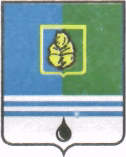 ПОСТАНОВЛЕНИЕАДМИНИСТРАЦИИ ГОРОДА КОГАЛЫМАХанты-Мансийского автономного округа - ЮгрыО внесении изменения в постановлениеГлавы города Когалымаот 28.07.2008 №1713В связи с изменением состава координационного совета по реализации Инвестиционных программ ООО «Городские Теплосети» и ООО «Горводоканал» по реконструкции, модернизации и развитию систем теплоснабжения, водоснабжения и водоотведения города Когалыма на 2010-2020 годы:1. В постановление Главы города Когалыма от 28.07.2008 №1713 «О создании координационного совета по реализации Инвестиционных программ КГ МУП «Городские тепловые сети» и КГ МУП «Водоканал» на 2008-2018 годы» (далее - постановление) внести следующее изменение:1.1.  Приложение 2 к постановлению изложить в новой редакции согласно приложению к настоящему постановлению.2.  Постановление Администрации города Когалыма от 21.12.2016 №3194 «О внесении изменения в постановление Главы города Когалыма от 28.07.2008 №1713» признать утратившим силу.3. Опубликовать настоящее постановление и приложение к нему в газете «Когалымский вестник» и разместить на официальном сайте Администрации города Когалыма в информационно-телекоммуникационной сети «Интернет» (www.admkogalym.ru).4.  Контроль за выполнением постановления возложить на заместителя главы города Когалыма М.А.Рудикова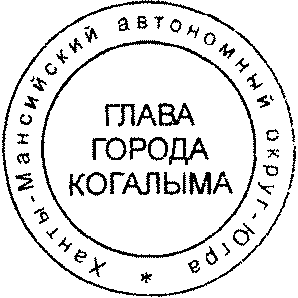 Глава города Когалыма                                                         Н.Н.ПальчиковСогласовано:первый зам.главы г.Когалыма						Р.Я.Яремазам.главы г.Когалыма							М.А.Рудиковпредседатель Думы г.Когалыма					А.Ю.Говорищеваначальник ЮУ                                                                                          В.В.Геновдиректор УЖКХ							И.А.ХуморовПодготовлено:начальник ПТО МКУ «УЖКХ города Когалыма»			Л.К.ЧернявскаяРазослать: МКУ «УЖКХ», ОРЖКХ, КУМИ, ЮУ, КФ, ООО «КонцессКом», ООО «Горводоканал», ОАО Ханты-Мансийский банк, муниципальному жилищному инспектору, МКУ «УОДОМС», Дума Приложениек постановлению Администрациигорода Когалымаот 20.12.2017  № 2751СОСТАВКООРДИНАЦИОННОГО СОВЕТА ПО РЕАЛИЗАЦИИИНВЕСТИЦИОННЫХ ПРОГРАММ ООО «ГОРОДСКИЕ ТЕПЛОСЕТИ»И ООО «ГОРВОДОКАНАЛ» ПО РЕКОНСТРУКЦИИ,МОДЕРНИЗАЦИИ И РАЗВИТИЮ СИСТЕМ ТЕПЛОСНАБЖЕНИЯ,ВОДОСНАБЖЕНИЯ И ВОДООТВЕДЕНИЯ ГОРОДА КОГАЛЫМАОт «20»декабря2017г. № 2751Пальчиков Николай Николаевич-глава города Когалыма, председатель координационного совета;Ярема Роман Ярославович-первый заместитель главы города Когалыма, заместитель председателя координационного совета;Хуморов Игорь Алексеевич-директор муниципального казенного учреждения «Управление жилищно-коммунального хозяйства города Когалыма» (должностное лицо, исполняющее обязанности на период временного отсутствия), секретарь координационного совета.Члены координационного советаЧлены координационного советаЧлены координационного советаРудиков Михаил Алексеевич-заместитель главы города Когалыма;Черных Татьяна Ивановна-заместитель главы города Когалыма;Лучицкая Марина Валерьевна-исполняющая обязанности председателя комитета по управлению муниципальным имуществом Администрации города Когалыма (должностное лицо, исполняющее обязанности на период временного отсутствия);Рыбачок Марина Геннадьевна-председатель комитета финансов Администрации города Когалыма (должностное лицо, исполняющее обязанности на период временного отсутствия);Генов Виорел Васильевич-начальник юридического управления Администрации города Когалыма (должностное лицо, исполняющее обязанности на период временного отсутствия);Загорская Елена Георгиевна-начальник управления экономики Администрации города Когалыма (должностное лицо, исполняющее обязанности на период временного отсутствия);Якимов Виктор Петрович-депутат Думы города Когалыма (по согласованию).Жадан Сергей Николаевич-депутат Думы города Когалыма (по согласованию).Ковальский Андрей Петрович-депутат Думы города Когалыма (по согласованию).Прусевич Вадим Семенович-генеральный директор общества с ограниченной ответственностью «КонцессКом» (по согласованию);Дмитриева Светлана Васильевна-начальник отдела регионального развития общества с ограниченной ответственностью «КонцессКом» (по согласованию);Евко Наталья Валерьевна-заместитель генерального директора общества с ограниченной ответственностью «КонцессКом»  по юридическим и корпоративным вопросам (по согласованию);Шекета Александр Николаевич-генеральный директор общества с ограниченной ответственностью «Горводоканал» (по согласованию);Макляк Алена Сергеевна-руководитель дополнительного офиса филиала ОАО ХАНТЫ-МАНСИЙСКИЙ БАНК, город Сургут, заместитель директора филиала (по согласованию)